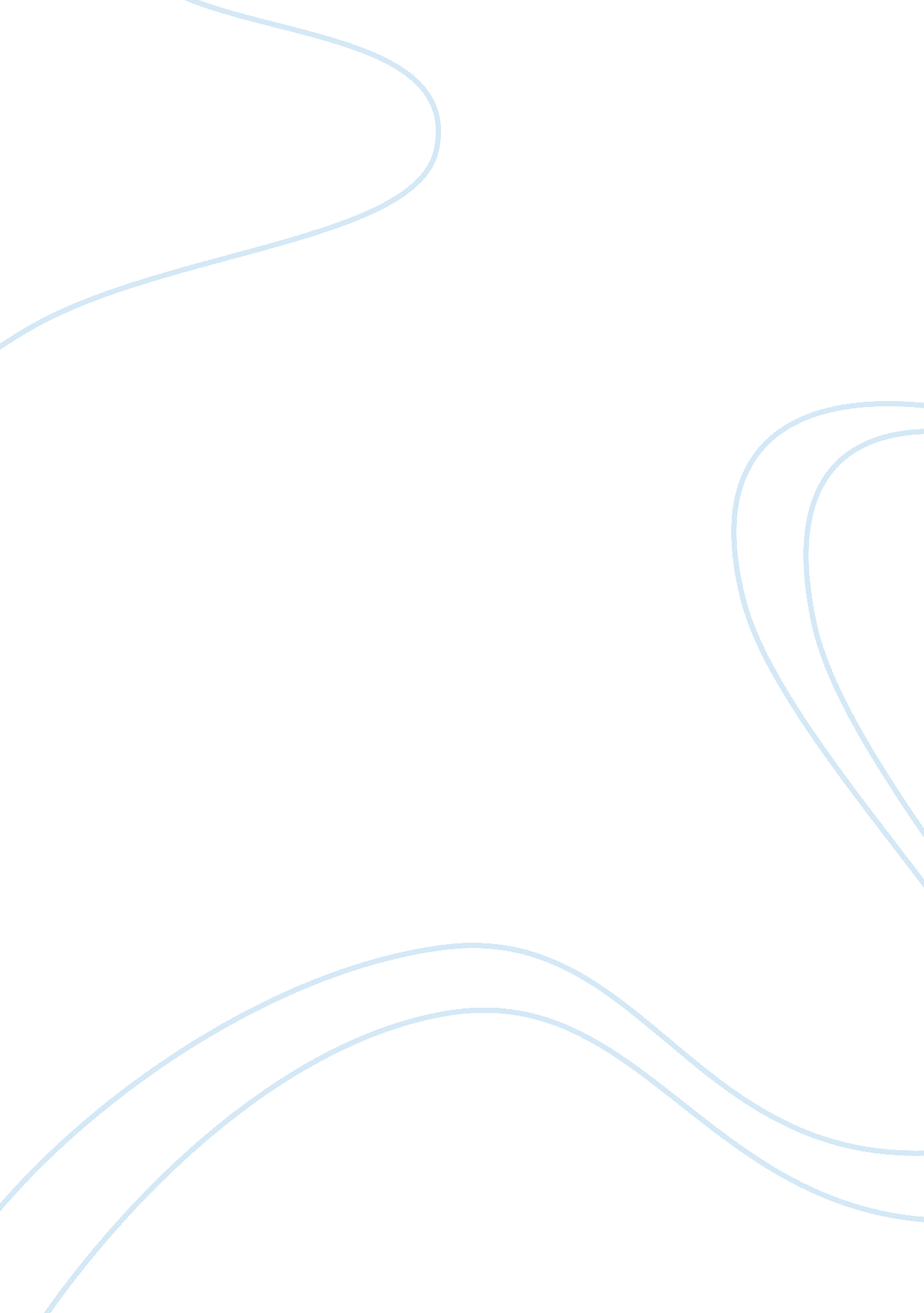 Why do college students cheat assignment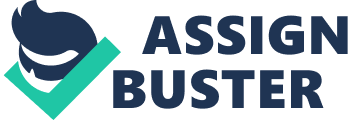 I myself can say I’ve never cheated in college, but in high school I did. I think we all have done it a time or two. Cheating is something I’m sure everyone can relate to. Have you ever felt like the pressure for good grades is on? Students and families often have very high expectations about grade achievements; especially if they were accustomed to getting good grades. (Student Affairs, Carnegie Mellon University) Not only do high expectations come into effect, but also the pressure of maintaining a certain GAP to get into your majors. Pressure of getting good grades is something a lot of students may struggle with and that is one of the reasons why a student may cheat. So let’s say you feel bad about cheating and want to stop. What can you do so you won’t be so tempted? First, try to relieve the pressure on you to get high grades. Talk to you parents or maybe even your friends, about your grades in school. Try also, to get good career counseling. Talk to your professors, ask questions, see a tutor if needed. And make sure what your going to college for is something that Interests you. This can take away some of the pressure. Too much work, too little time? This could be a second reason college students may cheat. A lot of the time, students often have multiple assignments due on the same day. Cheating can be a tempting path when students have difficulty managing their time. (Student Affairs, Carnegie Mellon University) A lot of the time, like me, you have a student who is working, going to school and possibly may even have a child. Whew! If I were to cheat, that would probably be my reason! Too much work, too little time! This paper has demonstrated what may drive a student to cheat. Although there are many reasons why students may cheat, I talked about the reasons that are more familiar to me. With the technology now a days there’s more and more ways for a students to cheat. Students have tremendous pressure on them to get good grades. Their anxiety level is up, and the temptation to cheat is strong. So what do you do? What to students do? 